                                VULKANI IN POTRESI                                 ReferatPisala bom o: vulkanih in potresih na splošno. Namen tega referata je, da se bodo ljudje zavedali,  koliko škode lahko povzročita vulkan ali potres. Ker mislim, da se nekateri ljudje tega ne zavedajo dovolj, ker še niso občutili še tako močnega potresa, da bi jim poškodoval hiše, ubil znance,…Vulkani: pojavljajo se tam, kjer si strjena kamnina (magma) iz zemlje utre pot na površje. Lava lahko izbruhne kot rdečkasta  tekočina v velikih količinah, ki uniči vse pod seboj ali pa skoraj nič. Odvisno od količine lave. Lava je uničila veliko gozdov, vasi,… Vrste ognjenikov: žlindrasti ognjenik, ognjenik ob razpoki, ščitasti ognjenik in  sestavljeni ognjenik. Kakšna je oblika ognjenika je odvisno od lave iz kje bruha. Pri izbruhih prihajajo iz vulkana poleg lave tudi pepel in različni plini. Nekateri vulkani ne bruhajo tudi 100 let. Obstajata dve vrsti lave: Aa in Pahoehoe. Imeni prihajata iz Havajskih imen. Izlivi lave so lahko včasih zelo mirni. Takšne lahko mirno opazujemo iz razdalje nekaj metrov. Vulkani so zelo lepi in čudoviti, če so mirni.Potresi: Potresi so lahko različnih moči. Če je potres zelo močan, lahko uniči celo mesto ali več. Če je potres blag (kot tu pri nas večinoma), lahko pa samo malo zatrese ali razbije kakšen kozarec v omari. Naprava za merjenje moči potresov je seizmograf. Richterjeva lestvica se meri od 1-9 stopnje, Evropska makroseizmična lestvica (EMS) se meri pa od 1. stopnje do 12. stopnje. Potresi sodijo med najbolj katastrofalne  naravne pojave. Ubili so že na milijone ljudi po vsem svetu, uničili ogromno mest, vasi in narodov. Pred potresi se lahko zavarujemo s protipotresnimi gradnjami. Bolj razvitih državah je zelo malo žrtev prav zaradi protipotresnih gradenj (npr. v Kaliforniji). V nekaterih revnih državah pa so posledice veliko bolj tragične zaradi neprimernih gradenj (npr. v Bosni). Seveda je pa število žrtev odvisna od ljudi kako reagirajo na potres. V potresu ne smeš iti pod drevo (ker se lahko poruši) varno pa je pod oboki od vrat.Povzetek: izvedela sem ogromno o potresih in vulkanih, kar prej nisem vedela, npr.da vrsti lave izhajata iz Havajskih imen, da se potresne stopnje meri v dveh lestvicah-Richtarjeva in Evropska makroseizmična lestvica, da je magma strjena kamnina v tleh, ko prodre na dan pa jo imenujemo lava,…Upam da sem poučno napisala in da bodo nekateri pa le malo začeli razmišljati…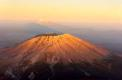                                      VIRI:                                     Faktopedija, Mladinska knjiga, Ljubljana 1998 str. 43                                                              http://images.google.com/images?q=vulkani Jurij Senegačnik, Borut Drobnjak, Obča geografija za    1.letnik gimnazije, Modrijan, Ljubljana 2003, str.22,23,25,26,27.